Сессия №2                          Решение № 28             20 ноября  2019 годаО внесении изменений в решение Собрания депутатов МО «Звениговский муниципальный район» от 07.06.2017 № 231 
«О Положении «О звании «Почетный гражданин муниципального образования Звениговский муниципальный район» В целях  обеспечению работы Комиссии для предварительного рассмотрения материалов по присвоению звания «Почетный гражданин муниципального образования «Звениговский муниципальный район», Собрание депутатов Р Е Ш И Л О:1. Пункт 3  Положения «О звании «Почетный гражданин муниципального образования «Звениговский муниципальный район»  (далее – Положение) изложить в следующей редакции:«3. 3.Основания и порядок присвоения звания «Почетный гражданин»3.1.Основаниями для присвоения звания «Почетный гражданин» служат:-выдающиеся заслуги и достижения граждан, внесших значительный вклад в развитие производственной и социальной сферы муниципального района,  проявивших личное мужество и героизм при исполнении конституционного или гражданского долга, защите прав и свобод человека, имеющих авторитет у жителей района за длительную и активную общественную, благотворительную деятельность. 3.2.Для предварительного рассмотрения материалов по присвоению звания «Почетный гражданин» решением Собрания депутатов создается Комиссия по рассмотрению материалов по присвоению звания «Почетный гражданин» (далее - Комиссия). В состав Комиссии входят представители общественных и иных организаций, предприятий, учреждений, органов местного самоуправления.3.3.Представление о присвоении звания «Почетный гражданин» вносится в Комиссию коллективами предприятий, учреждений, творческими  объединениями, общественными, религиозными, профсоюзными, политическими и иными организациями, депутатами Собрания депутатов городских и сельских поселений, входящих в состав муниципального района, до 1 апреля очередного года.3.4 Представление о присвоении звания «Почетный гражданин» оформляется в письменной форме и должно содержать:-выписка из протокола собрания трудового коллектива, заседания коллегиального органа общественного объединения, принявших решение о ходатайстве присвоении звания «Почетный гражданин»;-фотография кандидата; -копии документов, подтверждающих особые заслуги кандидата;-письменное согласие кандидата на обработку персональных данных.».2. Пункт 3.5 Положения изложить в следующей редакции:«3.5 Комиссия: - размещает на официальном сайте Звениговского муниципального района в информационно - телекоммуникационной сети «Интернет» информацию о предстоящем рассмотрении Комиссии вопроса о присвоении звания «Почетный гражданин» для ознакомления жителей района с претендентами на присвоение почетного звания и привлечения их к участию в обсуждении кандидатур;-на своем заседании открытым  голосованием определяет кандидатуры на присвоение звания «Почетный гражданин»; -вносит проект решения о присвоении звания «Почетный гражданин» на сессию Собрания депутатов.».3.7.Вопрос о присвоении звания «Почетный гражданин» рассматривается один раз в год на сессии Собрания депутатов. 3.8.Решение о присвоении принимается открытым голосованием большинством голосов от установленной численности депутатов Собрания депутатов.Рассмотрение вопроса о принятии решения о присвоении звания «Почетный гражданин» может осуществляться в отсутствие представляемого к званию лица.3.9.Решение Собрания депутатов о присвоении звания «Почетный гражданин» подлежит официальному опубликованию в районной газете «Звениговская неделя»  и размещению  на официальном сайте Звениговского муниципального района в информационно-телекоммуникационной сети «Интернет».2. Настоящее решение вступает в силу после официального опубликования в районной газете «Звениговская неделя» и подлежит  размещению на сайте Звениговского муниципального района в информационно-телекоммуникационной сети «Интернет».Председатель Собрания депутатовЗвениговского муниципального района                                        Н.В. Лабутина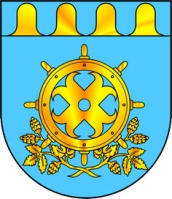 ЗВЕНИГОВО МУНИЦИПАЛ РАЙОНЫН  ДЕПУТАТ – ВЛАКЫН ПОГЫНЫН  ШЫМШЕ СОЗЫВШЕСОБРАНИЕ ДЕПУТАТОВ ЗВЕНИГОВСКОГО МУНИЦИПАЛЬНОГО РАЙОНАСЕДЬМОГО СОЗЫВА